    Департамент образования мэрии города Новосибирска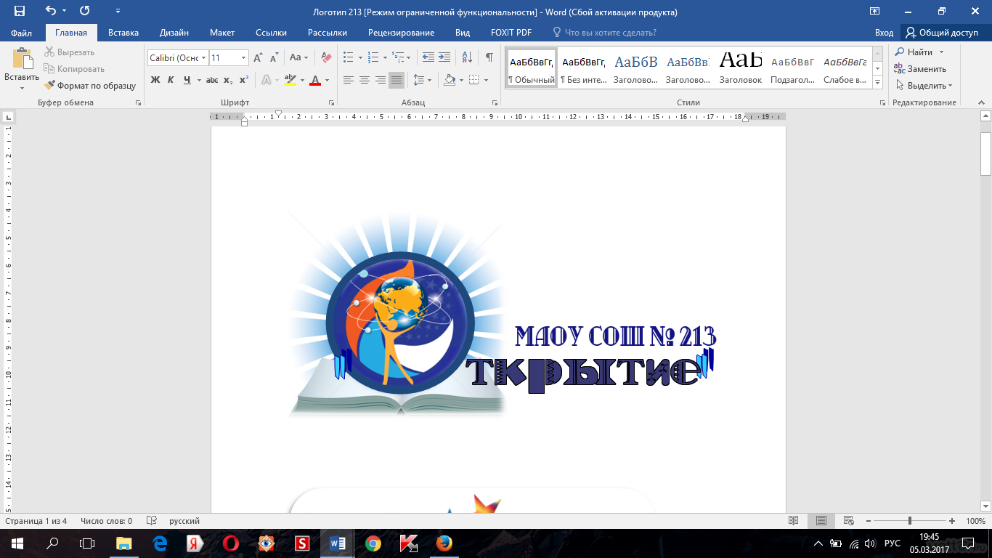 муниципальное автономное общеобразовательное учреждение города Новосибирска 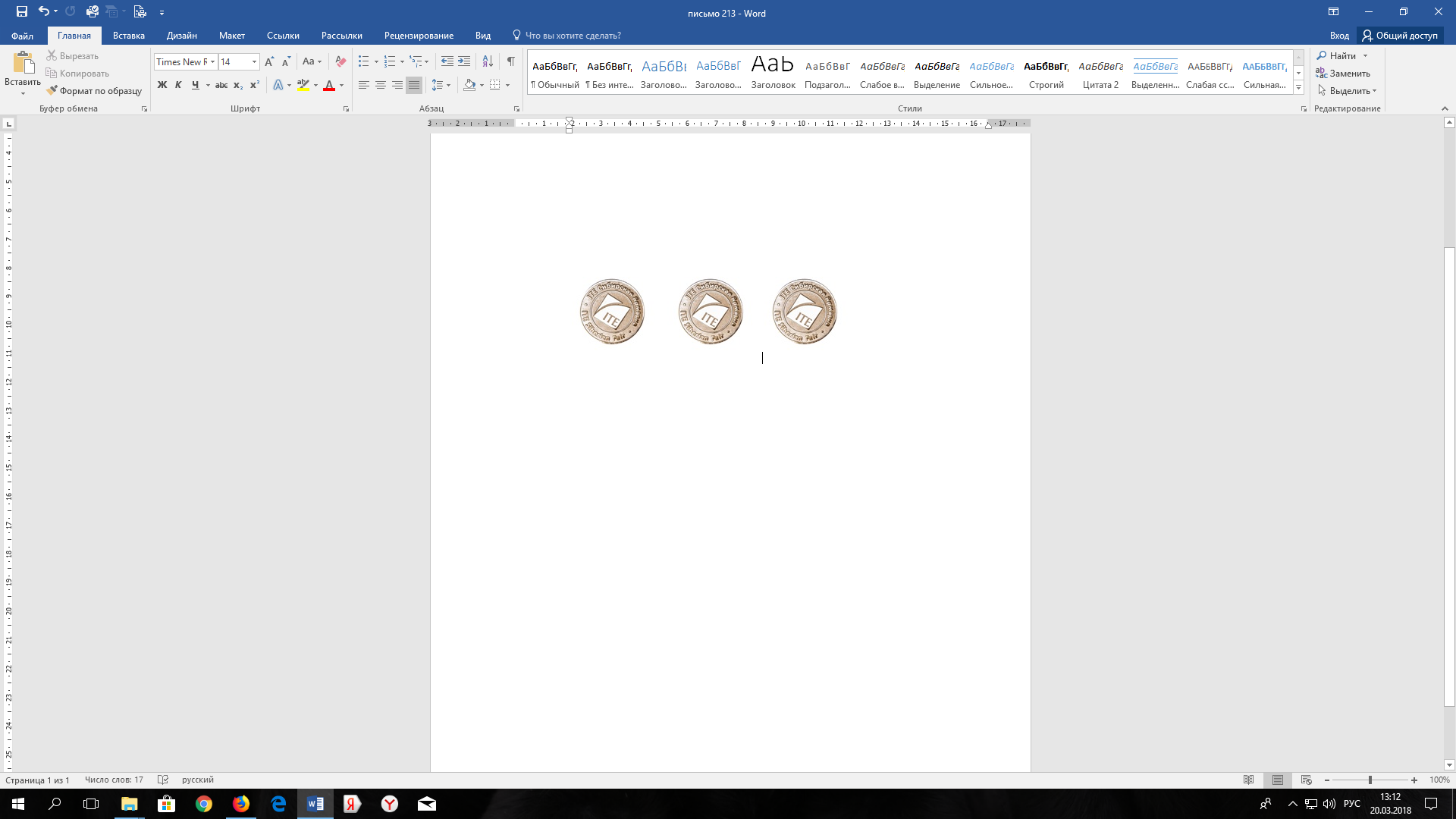 «Средняя общеобразовательная школа № 213 «Открытие»                                 630034, г. Новосибирск, ул. Одоевского, 1/5                               ИНН/КПП 5409005840/540901001                                e–mail: 213open@mail.ru, тел. 349-36-30Выписка из протокола заседания комиссии по организации и проведению индивидуального отбора в 5И, 7И (инженерные) классыРекомендовать к зачислению в 5И класс обучающихся, прошедших индивидуальный конкурсный отбор:Авдеев Григорий МихайловичАкимов Кирилл СергеевичАнтонов Данил СергеевичБакланов Роман АртемовичБарбашева Маргарита ЕвгеньевнаБарышева Анастасия СергеевнаГубчик Никита СергеевичДанильченко Дарья РобертовнаЕвсюкова Маргарита ЕвгеньевнаИвагина Полина СергеевнаИфатулина Лейла ИрлановнаКоробкова Виктория ПавловнаЛевинская Элина АлександровнаЛожников Матвей АлександровичРоликов Денис АлексеевичРомановский Матвей СергеевичСальников Иван ДмитриевичСамхарадзе Полина АнтоновнаСумина Юлия АндреевнаТалашкина Ксения АлексеевнаФартушина Екатерина СергеевнаЦыганюк Никита ВячеславовичШвец Владимир ЕвгеньевичШелихова Анастасия МаксимовнаЯковлева Кристина АнатольевнаРекомендовать к зачислению в 7И класс обучающихся, прошедших индивидуальный конкурсный отбор:Безруков Платон АлександровичГаврилов Максим СергеевичЕмельянов Константин ДмитриевичЕнина Анастасия АлексеевнаЖильцова Мария СергеевнаЗагоскин Артем ВитальевичИванов Владислав АлександровичКвашнина Арина ИгоревнаКим Вероника АлексеевнаКовалева Арина ВасильевнаКривда Денис МаксимовичКротов Роман ОлеговичКрылосова Дарина ДмитриевнаКузеванов Юрий СергеевичКулька Егор МаксимовичЛевинский Руслан АлександровичПолянских Гордей АлексеевичРезвых Дарья АлександровнаРябинина Елизавета ВладимировнаСафонова Виолетта ЕвгеньевнаСледенко Александр АлексеевичСтепанова Эвелина ЮрьевнаСыч Илья СергеевичФиляберт Степан ВладиславовичЦарева Софья Алексеевна                                                                                                      19.08.2019 год